Житомирський медичний інститутЖитомирської обласної радиКафедра природничих та соціально-гуманітарних дисциплінСилабусосвітнього компонента «Анатомія людини»Рівень вищої освіти: перший (бакалаврський)Галузь знань 22 «Охорона здоров’я»Спеціальність: 224 «Технології медичної діагностики та лікування»Освітньо-професійна програма «Технології медичної діагностики та лікування»Вид освітнього компонента: обов’язковийМова викладання: державнаФорма навчання: очна (денна)Затверджено на засіданні кафедри природничих та соціально-гуманітарних дисциплінПротокол № 1 від «28» серпня 2023 рокуЗавідувач кафедри к.п.н., доцент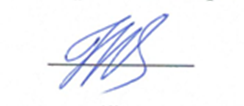 Ірина КРУКОВСЬКА2023Загальна інформація про викладача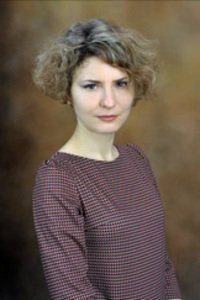 1. Назва освітнього компонента«Анатомія людини»2. Обсяг освітнього компонента3. Ознаки освітнього компонента4. Передумови вивчення освітнього компонентаґрунтується на пререквізитах: «Українська мова за професійним спрямуванням», «Латинська мова і медична термінологія», «Медична біологія та цитогенетичні дослідження», «Медична хімія», «Медична та біологічна фізика»;інтегрується з такими освітніми компонентами: «Фізіологія», «Патоморфологія з секційним курсом та патофізіологія», «Фармакологія та медична рецептура», «Гістологія, цитологія та ембріологія», «Внутрішня медицина з оцінкою результатів лабораторних досліджень», «Педіатрія з оцінкою результатів лабораторних досліджень», «Хірургія з оцінкою результатів лабораторних досліджень», «Дерматологія, венерологія з оцінкою результатів лабораторних досліджень», «Біологічна та клінічна хімія», «Військово-медична підготовка та медицина надзвичайних ситуацій».5. Мета й завдання освітнього компонента Метою вивчення «Анатомії людини» є дати здобувачам освіти достатній обсяг знань про будову організму людини в цілому, систем органів і окремих органів, тканин і клітинних структур та підготувати конкурентоспроможних, висококваліфікованих, компетентних фахівців, здатних вирішувати практичні проблеми і задачі діяльності у галузі охорони здоров’я із застосуванням положень теорій та методів фундаментальних, медичних та клінічних наук.Основними завданнями вивчення освітнього компонента є: набуття здобувачами освіти знань, умінь і здатностей (компетенцій) ефективно вирішувати завдання професійної діяльності з обов'язковим урахуванням будови тіла людини; формування умінь застосовувати знання з анатомії людини в процесі вивчення усіх освітніх компонент професійної і практичної підготовки.6. Компетентності Згідно з вимогами Стандарту вищої освіти та Освітньої професійної програми підготовки бакалавра цей ОК забезпечує набуття здобувачами освіти загальних і фахових компетентностей.Загальні:здатність спілкуватися державною мовою як усно, так і письмово; здатність до абстрактного мислення, аналізу та синтезу;знання та розуміння предметної області та розуміння професійної діяльності; здатність застосовувати знання у практичних ситуаціях; здатність вчитися і оволодівати сучасними знаннями; здатність до пошуку, оброблення та аналізу інформації з різних джерел.Спеціальні:здатність здійснювати збір та верифікацію даних, прийом та обробку зразків згідно з протоколами. здатність проводити аналіз зразків та здійснювати валідацію результатів згідно з існуючими протоколами. здатність інтерпретувати результати на основі наукового знання, розуміючи взаємозв’язок між результатами аналізу, діагнозом, клінічною інформацією та лікуванням, та представляти і повідомляти результати належним чином та документувати конфіденційні дані. 7. Результати навчання згідно з профілем програми після вивчення освітнього компонента:- Застосовуваати сучасні комп’ютерні та інформаційні технології.Верифікувати результати лабораторних досліджень для діагностики онкопатології (норма / патологія). Верифікувати результати лабораторних досліджень в клініці внутрішніх хвороб (норма / патологія). Верифікувати результати лабораторних досліджень для діагностики дитячих хвороб (норма / патологія). Верифікувати результати лабораторних досліджень для діагностики захворювань хірургічного профілю (норма / патологія). Верифікувати результати лабораторних досліджень для діагностики дерматовенерологічних хвороб (норма / патологія). Верифікувати результати лабораторних досліджень для діагностики інфекційних хвороб (норма / патологія). 8. Методична картка освітнього компонентаЛекції:Практичні заняття:Самостійна робота:9.Система оцінювання та вимоги Види контролю: поточний, модульний, підсумковий. Методи контролю: спостереження за навчальною діяльністю здобувача, усне опитування, письмовий контроль, тестовий контроль. Форма контролю: залік, екзамен.Контроль знань і умінь здобувача (поточний і підсумковий) з освітнього компонента «Анатомія людини» здійснюється згідно з європейською кредитно-трансферною накопичувальною системою освітнього процесу. Рейтинг здобувача вищої освіти із засвоєння освітнього компонента визначається за 100 бальною шкалою. Він складається з рейтингу з освітнього компонента, для оцінювання якого призначається 60 балів, і рейтингу з атестації (залік, ПМК) – 40 балів. Критерії оцінювання. Еквівалент оцінки в балах для кожної окремої теми може бути різний, загальну суму балів за тему визначено в навчально-методичній карті. Розподіл балів між видами занять (лекції, практичні заняття, самостійна робота) можливий шляхом спільного прийняття рішення викладача і здобувачів освіти на першому занятті. Рівень знань оцінюється: «відмінно» – здобувач вищої освіти дає вичерпні, обґрунтовані, теоретично і практично правильні відповіді не менш ніж на 90% запитань, розв’язання задач та виконання вправ є правильними, демонструє знання матеріалу підручників, посібників, інструкцій, проводить узагальнення і висновки, акуратно оформлює завдання, був присутній на лекціях, має конспект лекцій чи реферати з основних тем курсу, проявляє активність і творчість у виконанні групових завдань; «добре» – здобувач вищої освіти володіє знаннями матеріалу, але допускає незначні помилки у формулюванні термінів, категорій і розрахунків, проте за допомогою викладача швидко орієнтується і знаходить правильні відповіді, був присутній на лекціях, має конспект лекцій чи реферати з основних тем курсу, проявляє активність у виконанні групових завдань; «задовільно» – здобувач вищої освіти дає правильну відповідь не менше ніж на 60% питань, або на всі запитання дає недостатньо обґрунтовані, невичерпні відповіді, допускає грубі помилки, які виправляє за допомогою викладача. При цьому враховується наявність конспекту за темою, самостійність у виконанні завдань, участь у виконанні групових завдань; «незадовільно з можливістю повторного складання» – здобувач вищої освіти дає правильну відповідь не менше ніж на 35% питань, або на всі запитання дає необґрунтовані, невичерпні відповіді, допускає грубі помилки, має неповний конспект лекцій, індиферентно або негативно проявляє себе у виконанні групових завдань. Підсумкова (загальна) оцінка курсу ОК є сумою рейтингових оцінок (балів), одержаних за окремі оцінювані форми навчальної діяльності: поточне та підсумкове тестування рівня засвоєння теоретичного матеріалу під час аудиторних занять та самостійної роботи (модульний контроль); оцінка (бали) за виконання практичних індивідуальних завдань. Підсумкова оцінка виставляється після повного вивчення освітнього компонента, яка виводиться як сума проміжних оцінок за змістові модулі. Остаточна оцінка рівня знань складається з рейтингу роботи, для оцінювання якої призначається 60 балів, і рейтингу з атестації (ПМК) – 40 балів.Розподіл балів, які отримують здобувачі освіти при вивченні освітнього компонента «Анатомія людини» 	Максимальна кількість балів, яку може отримати здобувач на одному практичному занятті при вивченні Модуль І ОК, -7«5» - 7 балів,  				Мінімальна кількість балів допуску до ПМК - 40 балів.«4» -  6 балів, «3» - 5 балів, «2» - 4бали і меншеМаксимальна кількість балів, яку може набрати здобувач освіти на одному пратичному занятті при вивченні модуля ІІ, – 7балів.«5» - 7 балів, 				Мінімальна кількість балів допуску до ПМК - 40 балів.«4» -  6 балів, «3» - 5 балів, «2» - 4бали і меншеМаксимальна кількість балів, яку може набрати здобувач освіти на одному практичному занятті при вивченні модуля ІІІ, – 9 балів. «5» - 9 балів, 					Мінімальна кількість балів допуску до ПМК - 36 балів«4» - 8-7 балів, «3» - 6 балів, «2» - 5 балів та менше.Максимальна кількість балів, яку може набрати здобувач освіти на одному практичному занятті при вивченні модуля ІV, - 6 балів. 2 бали зараховуються за самостійну роботу на практичному занятті.«5» - 6 балів, 					Мінімальна кількість балів допуску до ПМК - 36 балів«4» - 5 бали, «3» - 4 бали, «2» - 3 бали і меншеПримітка: Т1, Т2…Т7 – тема практичних занять згідно програми, ПМК – підсумковий модульний контрольОцінювання здобувача освіти відбувається згідно з «Положення про організацію освітнього процесу»10. Політика освітнього компонентаПолітика щодо академічної доброчесності. Політика освітнього компонента ґрунтується на засадах академічної доброчесності (сукупності етичних принципів та визначених законом правил, якими мають керуватися учасники освітнього процесу під час навчання) та визначається системою вимог, які викладач ставить до здобувача у вивченні освітнього компонента (недопущення академічного плагіату, списування, самоплагіат, фабрикація, фальсифікація, обман, хабарництво, необ’єктивне оцінювання, заборона використання додаткових джерел інформації, інтернет ресурсів без вказівки на джерело, використане під час виконання завдання тощо). З метою запобігання, виявлення та протидії академічного плагіату в наукових та навчальних працях викладачів, науково-педагогічних працівників інституту та здобувачів в закладі розроблено «Положення про систему запобігання та виявлення академічного плагіату у наукових і навчальних працях працівників та здобувачів Житомирського медичного інституту Житомирської обласної ради». За порушення академічної доброчесності здобувачі освіти можуть бути притягнені до відповідальності: повторне проходження оцінювання (контрольна робота, іспит, залік тощо); повторне проходження відповідного освітнього компонента освітньої програми; відрахування із закладу освіти (крім осіб, які здобувають загальну середню освіту); позбавлення академічної стипендії.Політика щодо відвідування.Політика щодо відвідування усіх форм занять регламентується «Положенням про організацію освітнього процесу у Житомирському медичному інституті ЖОР». Здобувач зобов’язаний виконувати правила внутрішнього розпорядку інституту та відвідувати навчальні заняття згідно з розкладом, дотримуватися етичних норм поведінки. Присутність на занятті є обов’язковим компонентом оцінювання.Політика щодо перескладання.Порядок відпрацювання пропущених занять з поважних та без поважних причин здобувача вищої освіти інституту регламентується «Положенням про порядок відпрацювання здобувача освіти Житомирського медичного інституту Житомирської обласної ради пропущених лекційних, практичних, лабораторних та семінарських занять». Політика щодо дедлайнів.Здобувач освіти зобов’язані дотримуватися термінів, передбачених вивченням освітнього компонента і визначених для виконання усіх видів робіт.Політика щодо апеляціїУ випадку конфліктної ситуації під час проведення контрольних заходів або за їх результатами, здобувач освіти має право подати апеляцію згідно з «Положенням про апеляцію результатів контрольних заходів знань здобувачами вищої освіти ЖМІ ЖОР» http://www.zhim.org.ua/images/info/pol_apel_rezult.pdf. Заява подається особисто в день оголошення результатів контрольного заходу начальнику навчально-методичного відділу інституту, реєструється, і передається проректору з навчальної роботи та розглядається на засіданні апеляційної комісії не пізніше наступного робочого дня після її подання. Здобувач має право бути присутнім на засіданні апеляційної комісії. При письмовому контрольному заході члени апеляційної комісії, керуючись критеріями оцінювання, з цього освітнього компонента, детально вивчають та аналізують письмові матеріали контрольного заходу. Повторне чи додаткове опитування здобувача апеляційною комісією заборонено. Результати апеляції оголошуються здобувачу відразу після закінчення розгляду його роботи, про що здобувач особисто робить відповідний запис у протоколі засідання апеляційної комісії. Центром експертизи та моніторингу якості освітньої діяльності інституту проводяться моніторингові дослідження щодо обізнаності здобувачів вищої освіти з порядком оскарження процедури та результатів проведення контрольних заходів. http://www.zhim.org.ua/centr_ekspert_yakosti_osv.php. За час навчання здобувачами освіти за окресленою ОП процедури оскарження проведення контрольних заходів, або їх результатів не застосовувались.Політика щодо конфліктних ситуацій.В інституті визначено чіткі механізми та процедури врегулювання конфліктних ситуацій, пов’язаних з корупцією, дискримінацією, сексуальними домаганнями та ін. Упроваджено ефективну систему запобігання та виявлення корупції, вживаються заходи, спрямовані на підвищення доброчесності працівників і здобувачів освіти інституту, дотримання правил етичної поведінки, створення додаткових запобіжників вчиненню корупційних дій і пов’язаних із корупцією правопорушень. Рішенням Вченої ради затверджено: Антикорупційну програму http://www.zhim.org.ua/images/info/antikoruption.pdf, «Положення про комісію з оцінки корупційних ризиків», http://www.zhim.org.ua/images/info/pol_komisiya_korupcii.pdf, План заходів з виконання антикорупційної програми відповідно до Закону України «Про запобігання корупції http://www.zhim.org.ua/images/info/plan_zahodiv_korupciya.pdf, яким передбачено проведення інститутом антикорупційних заходів під час здійснення своїх статутних завдань. У своїй діяльності працівники інституту керуються посадовими інструкціями та нормами чинного законодавства України, працівникам забороняється порушувати вимоги посадових наказів, розпоряджень та регламентів інституту, а також вимог антикорупційного та іншого законодавства України. Проводиться анонімне анкетування з окреслених питань https://docs.google.com/forms/d/1MNw9ErhWXUr1q94IWOpo2mGlhfVlPJ4RJ1RDc5JGjoM/viewform?edit_requested=true, моніторинг можливих корупційних ризиків та вивчаються шляхи їх усунення. Інститут забезпечує політику безпечного освітнього простору для всіх суб’єктів освітнього процесу, який передбачає впровадження в систему освіти технології вирішення конфліктів шляхом співробітництва. Здобувачі ознайомлені з нормативними документами, механізмами та процедурою врегулювання конфліктних ситуацій, пов’язаних з корупцією, дискримінацією, сексуальними домаганнями та ін. Для вирішення питань, пов’язаних із запобіганням будь-яких форм дискримінації, зокрема і за ознаками статі, в інституті діє «Телефон Довіри», (0412-46-19-62) звернувшись за яким, здобувачі освіти мають можливість отримати анонімну, екстрену, безкоштовну, кваліфіковану допомогу, викладачі і співробітники інституту, що переживають кризові ситуації й потребують додаткової інформації з різних питань, а також для профілактики й попередження у молоді девіантної, суїцидальної поведінки. Створена «Скринька довіри», до якої анонімно можуть звертатись здобувачі: залишати там свої скарги чи пропозиції. Також у закладі розроблено План заходiв щодо попередження мобiнгових/булiнгових тенденцiй у Житомирському медичному iнституті ЖОР https://www.zhim.org.ua/images/info/polozh_buling.pdf, «Положення про політику запобігання, попередження та боротьби з сексуальними домаганнями і дискримінацією» http://www.zhim.org.ua/images/info/pol_seks_domag.pdf, працює практичний психолог. За час реалізації ОП звернень, пов’язаних із сексуальними домаганнями, дискримінацією та корупцією не було.11. Рекомендована література 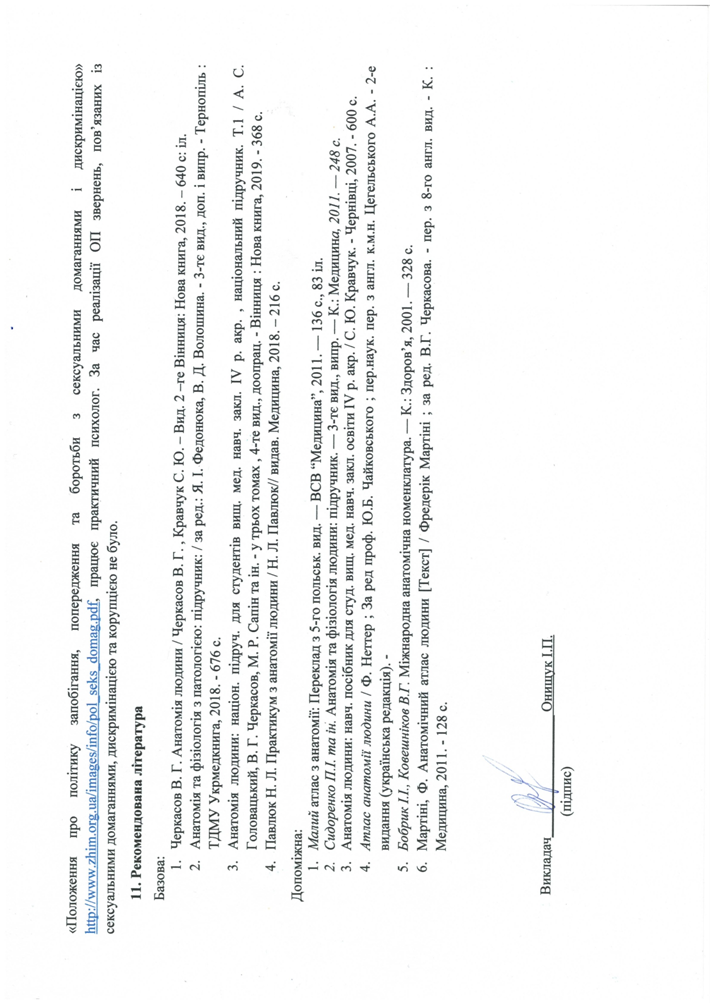 Базова: Черкасов В. Г. Анатомія людини / Черкасов В. Г., Кравчук С. Ю. – Вид. 2 –ге Вінниця: Нова книга, 2018. – 640 с.Анатомія та фізіологія з патологією: підручник: / за ред.: Я. І. Федонюка, В. Д. Волошина. - 3-тє вид., доп. і випр. - Тернопіль : ТДМУ Укрмедкнига, 2018. - 676 с.Анатомія людини: націон. підруч. для студентів вищ. мед. навч. закл. IV р. акр. , національний підручник. Т.1 / А. С. Головацький, В. Г. Черкасов, М. Р. Сапін та ін. - у трьох томах , 4-те вид., доопрац. - Вінниця : Нова книга, 2019. - 368 с.Павлюк Н. Л. Практикум з анатомії людини / Н. Л. Павлюк// видав. Медицина, 2018. – 216 с. Допоміжна: Малий атлас з анатомії: Переклад з 5-го польськ. вид. — ВСВ “Медицина”, 2011. — 136 с., 83 іл.Сидоренко П.І. та ін. Анатомія та фізіологія людини: підручник. — 3-тє вид., випр. — К.: Медицина, 2011. — 248 с.Анатомія людини: навч. посібник для студ. вищ. мед. навч. закл. освіти IV р. акр. / С. Ю. Кравчук. - Чернівці, 2007. - 600 с.Атлас анатомії людини / Ф. Неттер ; За ред проф. Ю.Б. Чайковського ; пер.наук. пер. з англ. к.м.н. Цегельського А.А. - 2-е видання (українська редакція). - 592 с.Бобрик І.І., Ковешніков В.Г. Міжнародна анатомічна номенклатура. — К.: Здоров’я, 2001. — 328 с.Мартіні, Ф. Анатомічний атлас людини [Текст] / Фредерік Мартіні ; за ред. В.Г. Черкасова. - пер. з 8-го англ. вид. - К. : Медицина, 2011. - 128 с.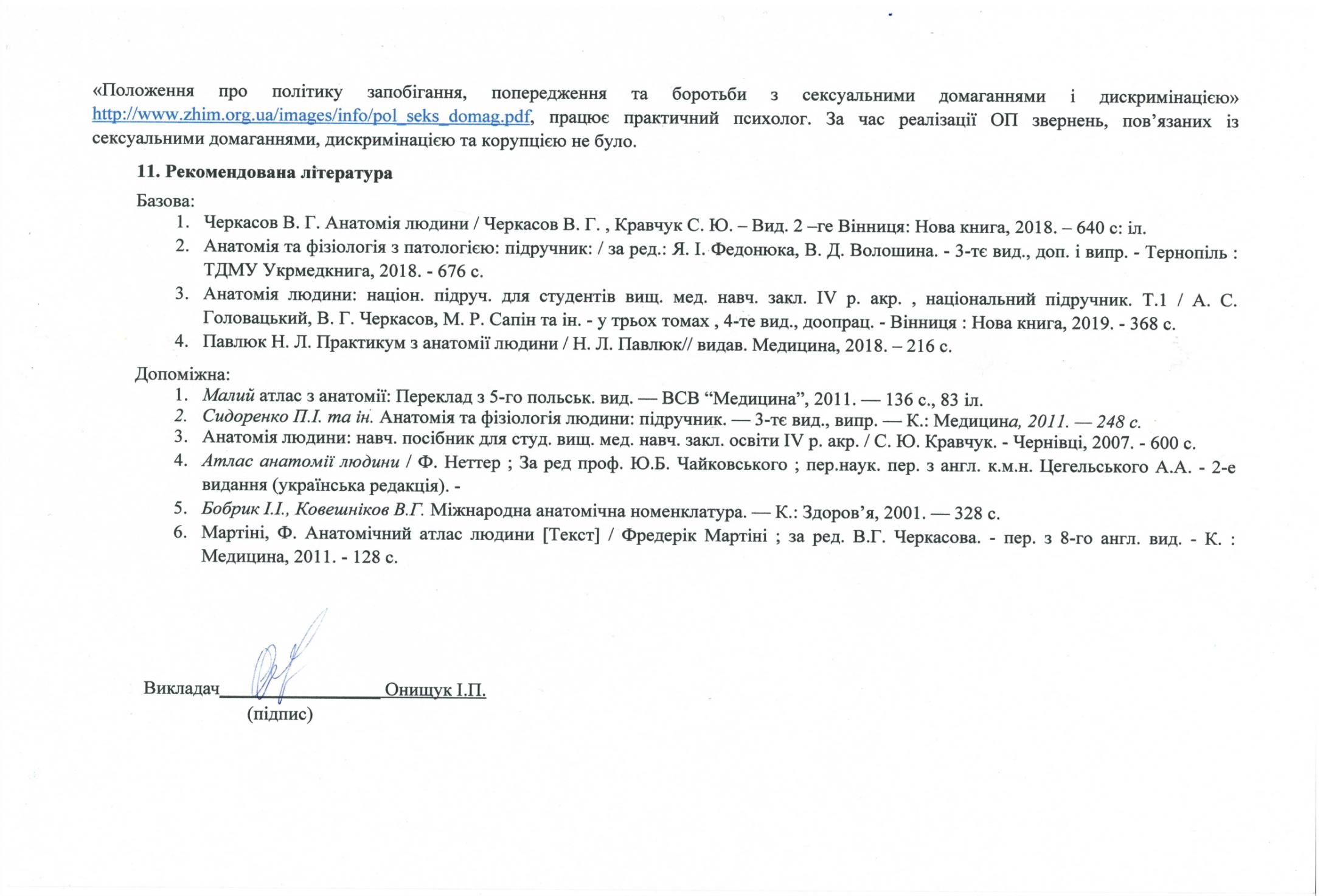 Назва освітнього компонентаАНАТОМІЯ ЛЮДИНИВикладачОнищук Ірина Петрівна – доцент, кандидат біологічних наук, доцент кафедри природничих та соціально-гуманітарних дисциплін.Профайл викладачаhttps://www.zhim.org.ua/kaf_p_s_g.php Контактний телефон0977574605 (вайбер)E-mail:irinashpin@gmail.com Сторінка освітнього компонентав системі ІнтранетКонсультаціїКонсультації: Вівторок з 14.00 до 15.00Онлайн комунікація з використанням відео-або аудіотехнологій (ZOOM, Viber, електронна пошта) в робочі дні з 9.30 до 17.30Вид заняттяКількість годинЛекції50Практичні заняття70Самостійна робота120Рік викладанняКурс (рік навчання)СеместрСпеціальністьКількість кредитів/ годинКількість модулівВид підсумкового контролюОбов’язковий /вибірковий1-й11,2224 «Технології медичної діагностики та лікування»8/2404Залік, екзаменОбов’язковийМОДУЛЬ ІМОДУЛЬ ІТема1Предмет і завдання анатомії. Методи дослідження.Тема 2Тканини. Орган. Система органів.Тема 3Загальні питання остеології та артросиндесмології Анатомія кісток тулуба, їх з'єднання.Тема 4Анатомія кісток верхньої і нижньої кінцівок, їх з'єднання.Тема 5Анатомія кісток голови, їх з'єднання. Череп у цілому.Тема 6Анатомія м’язів голови, шиї, тулуба.Тема 7Анатомія м’язів верхньої та нижньої кінцівок.МОДУЛЬ ІІМОДУЛЬ ІІТема 8Спланхнологія. Будова трубчастих і паренхіматозних органів.Тема 9Анатомія органів травного каналу.Тема 10Анатомія великих травних залоз.Тема 11Анатомія органів дихальної системи.Тема 12Анатомія органів сечової системи.Тема 13Анатомія органів чоловічої статевої системи.Тема 14Анатомія органів жіночої статевої системи.Тема 15Анатомія органів імунної системи та органів кровотворення.МОДУЛЬ ІІIМОДУЛЬ ІІIТема 16Серцево-судинна система. Анатомія серцяТема 17Анатомія артеріальних судинТема 18Анатомія венозних та лімфатичних судинМОДУЛЬ ІVМОДУЛЬ ІVТема 19Анатомія ендокринної системи.Тема 20Загальні принципи будови нервової системи. Анатомія спинного мозку.Тема 21Анатомія довгастого, заднього, середнього і проміжного мозку.Тема 22Анатомія кінцевого мозку. Провідні шляхи ЦНС.Тема 23Анатомія периферичної нервової системи.Тема 24Анатомія вегетативної нервової системи.Тема 25Анатомія органів чуття. Шкіра.МОДУЛЬ ІМОДУЛЬ ІТема1Анатомічна номенклатура. Анатомія кісток тулуба та їх з’єднання.Тема 2Анатомія кісток черепа та їх з’єднання. Череп в цілому.Тема 3Анатомія кісток верхньої кінцівки та їх з’єднання.Тема 4Анатомія кісток нижньої кінцівки та їх з’єднання.Тема 5Анатомія м’язів голови шиї.Тема 6Анатомія м’язів голови тулуба.Тема 7Анатомія м’язів верхніх кінцівок.Тема 8Анатомія м’язів нижніх кінцівок.Тема 9ПМК 1МОДУЛЬ ІІМОДУЛЬ ІІТема 10Анатомія порожнини рота, глотки та стравоходу.Тема 11Анатомія шлунка, тонкої і товстої кишок.Тема 12Анатомія великих травних залоз.Тема 13Анатомія дихальних шляхів.Тема 14Анатомія легенів.Тема 15Анатомія органів сечової системи.Тема 16Анатомія чоловічих статевих органів.Тема 17Анатомія жіночих статевих органів.Тема 18ПМК 2МОДУЛЬ ІІIМОДУЛЬ ІІIТема 19Анатомія серця. Велике і мале коло кровообігу.Тема 20Артеріальна система тіла людини (висхідна аорта і дуга аорти).Тема 21Артеріальна система тіла людини (низхідна аорта).Тема 22Венозна система тіла людини (система верхньої порожнистої вени).Тема 23Венозна система тіла людини (система нижньої порожнистої вени).Тема 24Лімфатична система тіла людини.Тема 25ПМК 3МОДУЛЬ ІVМОДУЛЬ ІVТема 26Анатомія органів ендокринної системи.Тема 27Анатомія спинного мозку. Тема 28Анатомія довгастого, заднього, середнього  і проміжного мозку.Тема 29Анатомія кінцевого мозку. Провідні шляхи ЦНС.Тема 30Анатомія периферичного відділу нервової системи (спинномозкові нерви).Тема 31Анатомія периферичного відділу нервової системи (черепні нерви).Тема 32Анатомія вегетативної нервової системи.Тема 33Анатомія органа зору. Тема 34Анатомія органа слуху і рівноваги. Шкіра.Тема 35ПМК 4МОДУЛЬ ІМОДУЛЬ ІТема1Історичний нарис розвитку анатомії. Становище людини в природі.Тема 2Система та функції скелета.Тема 3Схеми з’єднань кісток. Рухи у суглобах.Тема 4Вікові та статеві особливості черепа . Череп у цілому .Тема 5Топографічна класифікація скелетних м’язів. Тема 6Анатомо-топографічні утвори шиї, живота, кінцівок.МОДУЛЬ ІІМОДУЛЬ ІІТема 7Відношення внутрішніх органів до очеревини. Утвори очеревини: чепці, брижі, зв’язки, складки, ямки, заглибини.Тема 8Межі плевральних мішків і легенів. Середостіння.Тема 9Кровоносна система нирки.МОДУЛЬ IІІМОДУЛЬ IІІТема 10Судини: види, будова стінки артерій, вен, капілярів. Поняття про мікроциркуляторне русло.Тема 11Проекція меж серця та клапанів на передню стінку грудної порожнини.Тема 12Схема магістральних судин великого кола кровообігу.Тема 13Венозні анастомози між системами верхньої та нижньої порожнистих вен і ворітної вени.МОДУЛЬ ІVМОДУЛЬ ІVТема 14Класифікація залоз внутрішньої секреції.Тема 15Внутрішня будова спинного мозку.Тема 16Внутрішня будова головного мозку.Тема 17Оболони головного мозку. Міжоболонні простори. Шлуночки головного мозку.Тема 18Продукція спинномозкової рідини та шляхи її циркуляції.Тема 19Рефлекторна дуга – будова, функції, Відмінності соматичної і вегетативної рефлекторної дуг.Тема 20Провідні шляхи аналізаторів зору, слуху та рівноваги, нюху, смаку.Тема 21Структурні основи чутливості шкіри. Місця підшкірного введення ліків.Поточне тестування та самостійна роботаПоточне тестування та самостійна роботаПоточне тестування та самостійна роботаПоточне тестування та самостійна роботаПоточне тестування та самостійна роботаПоточне тестування та самостійна роботаПоточне тестування та самостійна роботаПоточне тестування та самостійна роботаПоточне тестування та самостійна роботаПоточне тестування та самостійна роботаПоточне тестування та самостійна роботаПоточне тестування та самостійна роботаПоточне тестування та самостійна роботаПоточне тестування та самостійна роботаПоточне тестування та самостійна роботаПоточне тестування та самостійна роботаПоточне тестування та самостійна роботаПоточне тестування та самостійна роботаІДРСПМКСума Сума Модуль 1Модуль 1Модуль 1Модуль 1Модуль 1Модуль 1Модуль 1Модуль 1Модуль 1Модуль 1Модуль 1Модуль 1Модуль 1Модуль 1Модуль 1Модуль 1Модуль 1Модуль 1440100100Т1Т1Т2Т2Т2Т3Т3Т4Т4Т5Т5Т6Т6Т7Т7Т7Т8Т8440100100777777777777777777440100100565656565656565656565656565656565656440100100Модуль 2Модуль 2Модуль 2Модуль 2Модуль 2Модуль 2Модуль 2Модуль 2Модуль 2Модуль 2Модуль 2Модуль 2Модуль 2Модуль 2Модуль 2Модуль 2Модуль 2Модуль 2440100100Т1Т1Т2Т2Т2Т3Т3Т4Т4Т5Т5Т6Т6Т7Т7Т7Т8Т8440100100777777777777777777440100100565656565656565656565656565656565656440100100Модуль 3Модуль 3Модуль 3Модуль 3Модуль 3Модуль 3Модуль 3Модуль 3Модуль 3Модуль 3Модуль 3Модуль 3Модуль 3Модуль 3Модуль 3Модуль 3Модуль 3Модуль 3640100100Т1Т1Т1Т2Т2Т2Т3Т3Т3Т4Т4Т4Т5Т5Т5Т6Т6Т6640100100999999999999999999640100100545454545454545454545454545454545454640100100Модуль 4Модуль 4Модуль 4Модуль 4Модуль 4Модуль 4Модуль 4Модуль 4Модуль 4Модуль 4Модуль 4Модуль 4Модуль 4Модуль 4Модуль 4Модуль 4Модуль 4Модуль 4640100100Т1Т2Т2Т2Т3Т3Т4Т4Т5Т5Т6Т6Т7Т7Т8Т8Т8Т9640100100666666666666666666640100100545454545454545454545454545454545454640100100Оцінка національнаОцінка ECTSВизначення оцінки ECTSРейтинг здобувача освіти, балиВідмінноАВІДМІННО – відмінне виконання лише з незначною кількістю помилок90 – 100ДобреВДУЖЕ ДОБРЕ – вище середнього рівня з кількома помилками82-89ДобреСДОБРЕ - в загальному правильна робота з певною кількістю грубих помилок74-81ЗадовільноDЗАДОВІЛЬНО – непогано, але зі значною кількістю недоліків64-73ЗадовільноЕДОСТАТНЬО – виконання задовольняє мінімальні критерії60-63НезадовільноFXНЕЗАДОВІЛЬНО – потрібно працювати перед тим, як отримати залік (позитивну оцінку)35-59НезадовільноFНЕЗАДОВІЛЬНО – необхідна серйозна подальша робота01-34